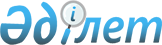 Техникалық және кәсіптік, орта білімнен кейінгі білімі бар мамандарды даярлаудың 2016-2017 оқу жылына арналған мемлекеттік білім беру тапсырысын бекіту туралыЖамбыл облысы әкімдігінің 2016 жылғы 30 мамырдағы № 181 қаулысы. Жамбыл облысы Әділет департаментінде 2016 жылғы 02 маусымда № 3099 болып тіркелді      РҚАО-ның ескертпесі.

      Құжаттың мәтінінде түпнұсқаның пунктуациясы мен орфографиясы сақталған.

      "Қазақстан Республикасындағы жергілікті мемлекеттік басқару және өзін-өзі басқару туралы" Қазақстан Республикасының 2001 жылғы 23 қаңтардағы Заңына және "Білім туралы" Қазақстан Республикасының 2007 жылғы 27 шілдедегі Заңына сәйкес Жамбыл облысының әкімдігі ҚАУЛЫ ЕТЕДІ:

      1. Техникалық және кәсіптік, орта білімнен кейінгі білімі бар мамандарды даярлаудың 2016-2017 оқу жылына арналған мемлекеттік білім беру тапсырысы қосымшаға сәйкес бекітілсін.

      2. "Жамбыл облысы әкімдігінің білім басқармасы" коммуналдық мемлекеттік мекемесі (бұдан әрі - Басқарма) белгіленген тәртіппен мемлекеттік білім беру тапсырысын техникалық және кәсіптік білім беру ұйымдарына орналастырсын.

      3. Бекітілген білім беру тапсырысы шегінде "Техникалық және кәсіптік, орта білімнен кейінгі және жоғары білім берудің кәсіптік білім беретін оқу бағдарламаларын іске асыратын білім беру ұйымдарына оқуға түсу кезінде қабылдау квотасының мөлшерін бекіту туралы" Қазақстан Республикасы Үкіметінің 2012 жылғы 28 ақпандағы № 264 қаулысымен белгіленген квота қолданылады.

      4. Басқарма заңнамада белгіленген тәртіппен:

      1) осы қаулының әділет органдарында мемлекеттік тіркелуін;

      2) осы қаулының мемлекеттік тіркеуден өткеннен кейін он күнтізбелік күн ішінде оны ресми жариялауға жіберуді;

      3) осы қаулының Жамбыл облысы әкімдігінің интернет-ресурсында орналастырылуын қамтамасыз етсін;

      4) осы қаулыдан туындайтын басқа да шаралардың қабылдануын қамтамасыз етсін.

      5. Осы қаулының орындалуын бақылау облыс әкімінің орынбасары Е.Манжуовқа жүктелсін.

      6. Осы қаулы әділет органдарында мемлекеттік тіркелген күннен бастап күшіне енеді және алғашқы ресми жарияланған күннен кейін қолданысқа енгізіледі.

 Техникалық және кәсіптік, орта білімнен кейінгі білімі бар мамандарды даярлаудың 2016-2017 оқу жылына арналған мемлекеттік білім беру тапсырысы
					© 2012. Қазақстан Республикасы Әділет министрлігінің «Қазақстан Республикасының Заңнама және құқықтық ақпарат институты» ШЖҚ РМК
				
      Облыс әкімі

К. Көкрекбаев 
Жамбыл облысы әкімдігінің
2016 жылғы 30 мамырдағы
№ 181 қаулысына қосымша№

Мамандық коды

Мамандықтың атауы

Мемлекеттік білім беру тапсырысы (орын)

Мемлекеттік білім беру тапсырысы (орын)

Республикалық бюджеттен берілетін трансферттер есебінен (мың теңге)

Республикалық бюджеттен берілетін трансферттер есебінен (мың теңге)

Жергілікті бюджет есебінен (мың теңге)

Жергілікті бюджет есебінен (мың теңге)

Жергілікті бюджет есебінен (мың теңге)

Жергілікті бюджет есебінен (мың теңге)

Жергілікті бюджет есебінен (мың теңге)

Жергілікті бюджет есебінен (мың теңге)

Жергілікті бюджет есебінен (мың теңге)

Жергілікті бюджет есебінен (мың теңге)

№

Мамандық коды

Мамандықтың атауы

Мемлекеттік білім беру тапсырысы (орын)

Мемлекеттік білім беру тапсырысы (орын)

Бір маманды оқытудың орташа құны күндізгі оқу бөлімі

Бір маманды оқытудың орташа құны күндізгі оқу бөлімі

Бір маманды оқытудың орташа құны сырттай оқу бөлімі

Бір маманды оқытудың орташа құны сырттай оқу бөлімі

Бір маманды оқытудың орташа құны күндізгі оқу бөлімі

Бір маманды оқытудың орташа құны күндізгі оқу бөлімі

Қылмыстық- атқару жүйесінің түзету мекемесі жанындағы колледж

Қылмыстық- атқару жүйесінің түзету мекемесі жанындағы колледж

Қылмыстық- атқару жүйесінің түзету мекемесі жанындағы колледж

Қылмыстық- атқару жүйесінің түзету мекемесі жанындағы колледж

№

Мамандық коды

Мамандықтың атауы

Мемлекеттік білім беру тапсырысы (орын)

Мемлекеттік білім беру тапсырысы (орын)

Бір маманды оқытудың орташа құны күндізгі оқу бөлімі

Бір маманды оқытудың орташа құны күндізгі оқу бөлімі

Бір маманды оқытудың орташа құны сырттай оқу бөлімі

Бір маманды оқытудың орташа құны сырттай оқу бөлімі

Бір маманды оқытудың орташа құны күндізгі оқу бөлімі

Бір маманды оқытудың орташа құны күндізгі оқу бөлімі

Бір маманды оқытудың орташа құны күндізгі оқу бөлімі

Бір маманды оқытудың орташа құны күндізгі оқу бөлімі

Бір маманды оқытудың орташа құны күндізгі оқу бөлімі

Бір маманды оқытудың орташа құны күндізгі оқу бөлімі

№

Мамандық коды

Мамандықтың атауы

Барлығы

Оның ішінде мемлекеттік тілде

қала

ауыл

қала

қала

ауыл

қала

ауыл

ауыл

қала

ауыл

І. Бюджеттік бағдарлама әкімшісі "Жамбыл облысы әкімдігінің білім басқармасы" коммуналдық мемлекеттік мекемесі болып табылатын мемлекеттік білім беру тапсырысы

І. Бюджеттік бағдарлама әкімшісі "Жамбыл облысы әкімдігінің білім басқармасы" коммуналдық мемлекеттік мекемесі болып табылатын мемлекеттік білім беру тапсырысы

І. Бюджеттік бағдарлама әкімшісі "Жамбыл облысы әкімдігінің білім басқармасы" коммуналдық мемлекеттік мекемесі болып табылатын мемлекеттік білім беру тапсырысы

І. Бюджеттік бағдарлама әкімшісі "Жамбыл облысы әкімдігінің білім басқармасы" коммуналдық мемлекеттік мекемесі болып табылатын мемлекеттік білім беру тапсырысы

І. Бюджеттік бағдарлама әкімшісі "Жамбыл облысы әкімдігінің білім басқармасы" коммуналдық мемлекеттік мекемесі болып табылатын мемлекеттік білім беру тапсырысы

І. Бюджеттік бағдарлама әкімшісі "Жамбыл облысы әкімдігінің білім басқармасы" коммуналдық мемлекеттік мекемесі болып табылатын мемлекеттік білім беру тапсырысы

І. Бюджеттік бағдарлама әкімшісі "Жамбыл облысы әкімдігінің білім басқармасы" коммуналдық мемлекеттік мекемесі болып табылатын мемлекеттік білім беру тапсырысы

І. Бюджеттік бағдарлама әкімшісі "Жамбыл облысы әкімдігінің білім басқармасы" коммуналдық мемлекеттік мекемесі болып табылатын мемлекеттік білім беру тапсырысы

І. Бюджеттік бағдарлама әкімшісі "Жамбыл облысы әкімдігінің білім басқармасы" коммуналдық мемлекеттік мекемесі болып табылатын мемлекеттік білім беру тапсырысы

І. Бюджеттік бағдарлама әкімшісі "Жамбыл облысы әкімдігінің білім басқармасы" коммуналдық мемлекеттік мекемесі болып табылатын мемлекеттік білім беру тапсырысы

І. Бюджеттік бағдарлама әкімшісі "Жамбыл облысы әкімдігінің білім басқармасы" коммуналдық мемлекеттік мекемесі болып табылатын мемлекеттік білім беру тапсырысы

І. Бюджеттік бағдарлама әкімшісі "Жамбыл облысы әкімдігінің білім басқармасы" коммуналдық мемлекеттік мекемесі болып табылатын мемлекеттік білім беру тапсырысы

І. Бюджеттік бағдарлама әкімшісі "Жамбыл облысы әкімдігінің білім басқармасы" коммуналдық мемлекеттік мекемесі болып табылатын мемлекеттік білім беру тапсырысы

І. Бюджеттік бағдарлама әкімшісі "Жамбыл облысы әкімдігінің білім басқармасы" коммуналдық мемлекеттік мекемесі болып табылатын мемлекеттік білім беру тапсырысы

І. Бюджеттік бағдарлама әкімшісі "Жамбыл облысы әкімдігінің білім басқармасы" коммуналдық мемлекеттік мекемесі болып табылатын мемлекеттік білім беру тапсырысы

"Абай атындағы Жамбыл гуманитарлық колледжі" коммуналдық мемлекеттік қазыналық кәсіпорны

"Абай атындағы Жамбыл гуманитарлық колледжі" коммуналдық мемлекеттік қазыналық кәсіпорны

"Абай атындағы Жамбыл гуманитарлық колледжі" коммуналдық мемлекеттік қазыналық кәсіпорны

"Абай атындағы Жамбыл гуманитарлық колледжі" коммуналдық мемлекеттік қазыналық кәсіпорны

"Абай атындағы Жамбыл гуманитарлық колледжі" коммуналдық мемлекеттік қазыналық кәсіпорны

"Абай атындағы Жамбыл гуманитарлық колледжі" коммуналдық мемлекеттік қазыналық кәсіпорны

"Абай атындағы Жамбыл гуманитарлық колледжі" коммуналдық мемлекеттік қазыналық кәсіпорны

"Абай атындағы Жамбыл гуманитарлық колледжі" коммуналдық мемлекеттік қазыналық кәсіпорны

"Абай атындағы Жамбыл гуманитарлық колледжі" коммуналдық мемлекеттік қазыналық кәсіпорны

"Абай атындағы Жамбыл гуманитарлық колледжі" коммуналдық мемлекеттік қазыналық кәсіпорны

"Абай атындағы Жамбыл гуманитарлық колледжі" коммуналдық мемлекеттік қазыналық кәсіпорны

"Абай атындағы Жамбыл гуманитарлық колледжі" коммуналдық мемлекеттік қазыналық кәсіпорны

"Абай атындағы Жамбыл гуманитарлық колледжі" коммуналдық мемлекеттік қазыналық кәсіпорны

"Абай атындағы Жамбыл гуманитарлық колледжі" коммуналдық мемлекеттік қазыналық кәсіпорны

"Абай атындағы Жамбыл гуманитарлық колледжі" коммуналдық мемлекеттік қазыналық кәсіпорны

1

0101000

Мектепке дейінгі тәрбие және оқу

50

50

302,9

2

0105000

Бастауыш білім беру

50

25

302,9

3

0108000

Музыкалық білім беру

10

10

302,9

4

0111000

Негізгі орта білім беру

25

25

302,9

5

0404000

Аспаптық орындау және музыкалық өнер эстрадасы (түрлері бойынша)

5

5

302,9

6

0408000

Хореография өнері

12

12

302,9

7

0409000

Актерлік өнер

10

10

302,9

8

0413000

Сәндік-қолданбалы өнері және халықтық кәсіпшілік (бейін бойынша)

15

15

302,9

Барлығы

177

152

"Жамбыл политехникалық колледжі" коммуналдық мемлекеттік қазыналық кәсіпорны

"Жамбыл политехникалық колледжі" коммуналдық мемлекеттік қазыналық кәсіпорны

"Жамбыл политехникалық колледжі" коммуналдық мемлекеттік қазыналық кәсіпорны

"Жамбыл политехникалық колледжі" коммуналдық мемлекеттік қазыналық кәсіпорны

"Жамбыл политехникалық колледжі" коммуналдық мемлекеттік қазыналық кәсіпорны

"Жамбыл политехникалық колледжі" коммуналдық мемлекеттік қазыналық кәсіпорны

"Жамбыл политехникалық колледжі" коммуналдық мемлекеттік қазыналық кәсіпорны

"Жамбыл политехникалық колледжі" коммуналдық мемлекеттік қазыналық кәсіпорны

"Жамбыл политехникалық колледжі" коммуналдық мемлекеттік қазыналық кәсіпорны

"Жамбыл политехникалық колледжі" коммуналдық мемлекеттік қазыналық кәсіпорны

"Жамбыл политехникалық колледжі" коммуналдық мемлекеттік қазыналық кәсіпорны

"Жамбыл политехникалық колледжі" коммуналдық мемлекеттік қазыналық кәсіпорны

"Жамбыл политехникалық колледжі" коммуналдық мемлекеттік қазыналық кәсіпорны

"Жамбыл политехникалық колледжі" коммуналдық мемлекеттік қазыналық кәсіпорны

"Жамбыл политехникалық колледжі" коммуналдық мемлекеттік қазыналық кәсіпорны

1

0402000

Дизайн (бейін бойынша)

25

25

233,4

2

0816000

Химиялық технология және өндіріс (түрлері бойынша)

50

50

233,4

3

0819000

Мұнай және газды қайта өңдеу технологиясы

25

25

233,4

4

0911000

Электр және электрлі механикалық жабдықтарды техникалық пайдалану, қызмет көрсету және жөндеу (түрлері бойынша)

50

25

233,4

5

1013000

Механикалық өңдеу, өлшеу-бақылау құралдары және өндірістегі автоматика

25

25

233,4

6

1201000

Автомобиль көлігіне техникалық қызмет көрсету, жөндеу және пайдалану

50

50

233,4

7

1302000

Автоматтандыру және басқару (бейіні бойынша)

25

25

233,4

8

1304000

Есептеу техникасы және бағдарламалық қамтамасыз ету (түрлері бойынша)

50

25

233,4

9

1305000

Ақпараттық жүйелер (қолдану саласы бойынша)

50

25

233,4

10

1306000

Радиоэлектроника және байланыс (түрлері бойынша)

50

50

233,4

11

1401000

Ғимараттар мен құрылымдарды  салу және пайдалану

50

50

233,4

Барлығы

450

375

"Құлан ауылшаруашылық колледжі" коммуналдық мемлекеттік қазыналық кәсіпорны

"Құлан ауылшаруашылық колледжі" коммуналдық мемлекеттік қазыналық кәсіпорны

"Құлан ауылшаруашылық колледжі" коммуналдық мемлекеттік қазыналық кәсіпорны

"Құлан ауылшаруашылық колледжі" коммуналдық мемлекеттік қазыналық кәсіпорны

"Құлан ауылшаруашылық колледжі" коммуналдық мемлекеттік қазыналық кәсіпорны

"Құлан ауылшаруашылық колледжі" коммуналдық мемлекеттік қазыналық кәсіпорны

"Құлан ауылшаруашылық колледжі" коммуналдық мемлекеттік қазыналық кәсіпорны

"Құлан ауылшаруашылық колледжі" коммуналдық мемлекеттік қазыналық кәсіпорны

"Құлан ауылшаруашылық колледжі" коммуналдық мемлекеттік қазыналық кәсіпорны

"Құлан ауылшаруашылық колледжі" коммуналдық мемлекеттік қазыналық кәсіпорны

"Құлан ауылшаруашылық колледжі" коммуналдық мемлекеттік қазыналық кәсіпорны

"Құлан ауылшаруашылық колледжі" коммуналдық мемлекеттік қазыналық кәсіпорны

"Құлан ауылшаруашылық колледжі" коммуналдық мемлекеттік қазыналық кәсіпорны

"Құлан ауылшаруашылық колледжі" коммуналдық мемлекеттік қазыналық кәсіпорны

"Құлан ауылшаруашылық колледжі" коммуналдық мемлекеттік қазыналық кәсіпорны

1

1114000

Дәнекерлеу ісі (түрлері бойынша)

25

25

279,0

279,0

2

1502000

Агрономия

25

25

279,0

279,0

3

1504000

Фермер шаруашылығы (бейін бойынша)

125

125

279,0

279,0

4

1513000

Ветеринария

50

50

279,0

279,0

Барлығы

225

225

"Қордай ауылшаруашылық колледжі" коммуналдық мемлекеттік қазыналық кәсіпорны

"Қордай ауылшаруашылық колледжі" коммуналдық мемлекеттік қазыналық кәсіпорны

"Қордай ауылшаруашылық колледжі" коммуналдық мемлекеттік қазыналық кәсіпорны

"Қордай ауылшаруашылық колледжі" коммуналдық мемлекеттік қазыналық кәсіпорны

"Қордай ауылшаруашылық колледжі" коммуналдық мемлекеттік қазыналық кәсіпорны

"Қордай ауылшаруашылық колледжі" коммуналдық мемлекеттік қазыналық кәсіпорны

"Қордай ауылшаруашылық колледжі" коммуналдық мемлекеттік қазыналық кәсіпорны

"Қордай ауылшаруашылық колледжі" коммуналдық мемлекеттік қазыналық кәсіпорны

"Қордай ауылшаруашылық колледжі" коммуналдық мемлекеттік қазыналық кәсіпорны

"Қордай ауылшаруашылық колледжі" коммуналдық мемлекеттік қазыналық кәсіпорны

"Қордай ауылшаруашылық колледжі" коммуналдық мемлекеттік қазыналық кәсіпорны

"Қордай ауылшаруашылық колледжі" коммуналдық мемлекеттік қазыналық кәсіпорны

"Қордай ауылшаруашылық колледжі" коммуналдық мемлекеттік қазыналық кәсіпорны

"Қордай ауылшаруашылық колледжі" коммуналдық мемлекеттік қазыналық кәсіпорны

"Қордай ауылшаруашылық колледжі" коммуналдық мемлекеттік қазыналық кәсіпорны

1

1114000

Дәнекерлеу ісі (түрлері бойынша)

25

239,9

239,9

2

1502000

Агрономия

25

25

239,9

239,9

3

1504000

Фермер шаруашылығы (бейін бойынша)

25

239,9

239,9

4

1510000

Ауыл шаруашылығын механикаландыру

25

25

239,9

239,9

5

1513000

Ветеринария

50

50

239,9

239,9

Барлығы

150

100

"Жамбыл қазақ-түрік есеп-экономикалық колледжі" коммуналдық мемлекеттік қазыналық кәсіпорны

"Жамбыл қазақ-түрік есеп-экономикалық колледжі" коммуналдық мемлекеттік қазыналық кәсіпорны

"Жамбыл қазақ-түрік есеп-экономикалық колледжі" коммуналдық мемлекеттік қазыналық кәсіпорны

"Жамбыл қазақ-түрік есеп-экономикалық колледжі" коммуналдық мемлекеттік қазыналық кәсіпорны

"Жамбыл қазақ-түрік есеп-экономикалық колледжі" коммуналдық мемлекеттік қазыналық кәсіпорны

"Жамбыл қазақ-түрік есеп-экономикалық колледжі" коммуналдық мемлекеттік қазыналық кәсіпорны

"Жамбыл қазақ-түрік есеп-экономикалық колледжі" коммуналдық мемлекеттік қазыналық кәсіпорны

"Жамбыл қазақ-түрік есеп-экономикалық колледжі" коммуналдық мемлекеттік қазыналық кәсіпорны

"Жамбыл қазақ-түрік есеп-экономикалық колледжі" коммуналдық мемлекеттік қазыналық кәсіпорны

"Жамбыл қазақ-түрік есеп-экономикалық колледжі" коммуналдық мемлекеттік қазыналық кәсіпорны

"Жамбыл қазақ-түрік есеп-экономикалық колледжі" коммуналдық мемлекеттік қазыналық кәсіпорны

"Жамбыл қазақ-түрік есеп-экономикалық колледжі" коммуналдық мемлекеттік қазыналық кәсіпорны

"Жамбыл қазақ-түрік есеп-экономикалық колледжі" коммуналдық мемлекеттік қазыналық кәсіпорны

"Жамбыл қазақ-түрік есеп-экономикалық колледжі" коммуналдық мемлекеттік қазыналық кәсіпорны

"Жамбыл қазақ-түрік есеп-экономикалық колледжі" коммуналдық мемлекеттік қазыналық кәсіпорны

1

0512000

Аударма ісі (түрлері бойынша)

25

25

275,3

2

0513000

Маркетинг (салалар бойынша)

25

25

275,3

3

0515000

Менеджмент (қолдану аясы және салалары бойынша)

25

25

275,3

4

0518000

Есеп және аудит (салалар бойынша)

25

25

275,3

Барлығы

100

100

"Жаңатас көпсалалы колледжі" коммуналдық мемлекеттік қазыналық кәсіпорны

"Жаңатас көпсалалы колледжі" коммуналдық мемлекеттік қазыналық кәсіпорны

"Жаңатас көпсалалы колледжі" коммуналдық мемлекеттік қазыналық кәсіпорны

"Жаңатас көпсалалы колледжі" коммуналдық мемлекеттік қазыналық кәсіпорны

"Жаңатас көпсалалы колледжі" коммуналдық мемлекеттік қазыналық кәсіпорны

"Жаңатас көпсалалы колледжі" коммуналдық мемлекеттік қазыналық кәсіпорны

"Жаңатас көпсалалы колледжі" коммуналдық мемлекеттік қазыналық кәсіпорны

"Жаңатас көпсалалы колледжі" коммуналдық мемлекеттік қазыналық кәсіпорны

"Жаңатас көпсалалы колледжі" коммуналдық мемлекеттік қазыналық кәсіпорны

"Жаңатас көпсалалы колледжі" коммуналдық мемлекеттік қазыналық кәсіпорны

"Жаңатас көпсалалы колледжі" коммуналдық мемлекеттік қазыналық кәсіпорны

"Жаңатас көпсалалы колледжі" коммуналдық мемлекеттік қазыналық кәсіпорны

"Жаңатас көпсалалы колледжі" коммуналдық мемлекеттік қазыналық кәсіпорны

"Жаңатас көпсалалы колледжі" коммуналдық мемлекеттік қазыналық кәсіпорны

"Жаңатас көпсалалы колледжі" коммуналдық мемлекеттік қазыналық кәсіпорны

1

0706000

Пайдалы қазбаларды ашық түрде қазу

25

25

229,2

2

0709000

Пайдалы қазбаларды байыту (кен байыту)

25

25

229,2

3

0911000

Электр және электрлі механикалық жабдықтарды техникалық пайдалану, қызмет көрсету және жөндеу (түрлері бойынша)

25

25

229,2

4

1302000

Автоматтандыру және басқару (бейін бойынша)

50

25

229,2

Барлығы

125

100

"Қаратау гуманитарлық-техникалық қолледжі" коммуналдық мемлекеттік қазыналық кәсіпорны

"Қаратау гуманитарлық-техникалық қолледжі" коммуналдық мемлекеттік қазыналық кәсіпорны

"Қаратау гуманитарлық-техникалық қолледжі" коммуналдық мемлекеттік қазыналық кәсіпорны

"Қаратау гуманитарлық-техникалық қолледжі" коммуналдық мемлекеттік қазыналық кәсіпорны

"Қаратау гуманитарлық-техникалық қолледжі" коммуналдық мемлекеттік қазыналық кәсіпорны

"Қаратау гуманитарлық-техникалық қолледжі" коммуналдық мемлекеттік қазыналық кәсіпорны

"Қаратау гуманитарлық-техникалық қолледжі" коммуналдық мемлекеттік қазыналық кәсіпорны

"Қаратау гуманитарлық-техникалық қолледжі" коммуналдық мемлекеттік қазыналық кәсіпорны

"Қаратау гуманитарлық-техникалық қолледжі" коммуналдық мемлекеттік қазыналық кәсіпорны

"Қаратау гуманитарлық-техникалық қолледжі" коммуналдық мемлекеттік қазыналық кәсіпорны

"Қаратау гуманитарлық-техникалық қолледжі" коммуналдық мемлекеттік қазыналық кәсіпорны

"Қаратау гуманитарлық-техникалық қолледжі" коммуналдық мемлекеттік қазыналық кәсіпорны

"Қаратау гуманитарлық-техникалық қолледжі" коммуналдық мемлекеттік қазыналық кәсіпорны

"Қаратау гуманитарлық-техникалық қолледжі" коммуналдық мемлекеттік қазыналық кәсіпорны

"Қаратау гуманитарлық-техникалық қолледжі" коммуналдық мемлекеттік қазыналық кәсіпорны

1

0707000

Тау кен электро механикалықжабдықтарына техникалық қызмет көрсету және жөндеу

20

233,0

2

0816000

Химиялық  технология және өндіріс (түрлері бойынша)

20

20

233,0

3

0902000

Электрмен қамтамасыз ету (салалар бойынша)

20

20

233,0

4

1401000

Ғимараттар мен құрылымдарды салу және пайдалану

20

20

233,0

5

1403000

Ішкі санитарлық-техникалық құрылғыларды , желдеткіштерді және инженерлік жүйелерді монтаждау және пайдалану (түрлері бойынша)

20

20

233,0

6

1405000

Газбен қамтамасыз ету жабдықтары мен жүйелерін құрастыру және пайдалану

20

20

233,0

7

1410000

Автомобиль жолдары мен аэродромдар құрылысы

20

20

233,0

Барлығы

140

120

"Аспара" мәнерлік өнер және бизнес колледжі" мекемесі

"Аспара" мәнерлік өнер және бизнес колледжі" мекемесі

"Аспара" мәнерлік өнер және бизнес колледжі" мекемесі

"Аспара" мәнерлік өнер және бизнес колледжі" мекемесі

"Аспара" мәнерлік өнер және бизнес колледжі" мекемесі

"Аспара" мәнерлік өнер және бизнес колледжі" мекемесі

"Аспара" мәнерлік өнер және бизнес колледжі" мекемесі

"Аспара" мәнерлік өнер және бизнес колледжі" мекемесі

"Аспара" мәнерлік өнер және бизнес колледжі" мекемесі

"Аспара" мәнерлік өнер және бизнес колледжі" мекемесі

"Аспара" мәнерлік өнер және бизнес колледжі" мекемесі

"Аспара" мәнерлік өнер және бизнес колледжі" мекемесі

"Аспара" мәнерлік өнер және бизнес колледжі" мекемесі

"Аспара" мәнерлік өнер және бизнес колледжі" мекемесі

"Аспара" мәнерлік өнер және бизнес колледжі" мекемесі

1

0402000

Дизайн (бейін бойынша)

25

124,1

2

0506000

"Шаштараз өнері және сәндік косметика"

25

124,1

3

1211000

Тігін өндірісі және киімдерді үлгілеу

25

25

124,1

Барлығы

75

25

"Білім" кәсіби гуманитарлық-техникалық колледжі" жауапкершілігі шектеулі серіктестігі

"Білім" кәсіби гуманитарлық-техникалық колледжі" жауапкершілігі шектеулі серіктестігі

"Білім" кәсіби гуманитарлық-техникалық колледжі" жауапкершілігі шектеулі серіктестігі

"Білім" кәсіби гуманитарлық-техникалық колледжі" жауапкершілігі шектеулі серіктестігі

"Білім" кәсіби гуманитарлық-техникалық колледжі" жауапкершілігі шектеулі серіктестігі

"Білім" кәсіби гуманитарлық-техникалық колледжі" жауапкершілігі шектеулі серіктестігі

"Білім" кәсіби гуманитарлық-техникалық колледжі" жауапкершілігі шектеулі серіктестігі

"Білім" кәсіби гуманитарлық-техникалық колледжі" жауапкершілігі шектеулі серіктестігі

"Білім" кәсіби гуманитарлық-техникалық колледжі" жауапкершілігі шектеулі серіктестігі

"Білім" кәсіби гуманитарлық-техникалық колледжі" жауапкершілігі шектеулі серіктестігі

"Білім" кәсіби гуманитарлық-техникалық колледжі" жауапкершілігі шектеулі серіктестігі

"Білім" кәсіби гуманитарлық-техникалық колледжі" жауапкершілігі шектеулі серіктестігі

"Білім" кәсіби гуманитарлық-техникалық колледжі" жауапкершілігі шектеулі серіктестігі

"Білім" кәсіби гуманитарлық-техникалық колледжі" жауапкершілігі шектеулі серіктестігі

"Білім" кәсіби гуманитарлық-техникалық колледжі" жауапкершілігі шектеулі серіктестігі

1

1309000

Оптикалық және электрондық құрал - жабдықтар (түрлері бойынша)

50

50

179,5

Барлығы

50

50

"Тараз техника және бизнес колледжі" мекемесі

"Тараз техника және бизнес колледжі" мекемесі

"Тараз техника және бизнес колледжі" мекемесі

"Тараз техника және бизнес колледжі" мекемесі

"Тараз техника және бизнес колледжі" мекемесі

"Тараз техника және бизнес колледжі" мекемесі

"Тараз техника және бизнес колледжі" мекемесі

"Тараз техника және бизнес колледжі" мекемесі

"Тараз техника және бизнес колледжі" мекемесі

"Тараз техника және бизнес колледжі" мекемесі

"Тараз техника және бизнес колледжі" мекемесі

"Тараз техника және бизнес колледжі" мекемесі

"Тараз техника және бизнес колледжі" мекемесі

"Тараз техника және бизнес колледжі" мекемесі

"Тараз техника және бизнес колледжі" мекемесі

1

1301000

Электрондық құралдар мен құрылғылар

50

25

168,2

Барлығы

50

25

"Қазіргі заман гуманитарлық-техникалық колледжі" мекемесі

"Қазіргі заман гуманитарлық-техникалық колледжі" мекемесі

"Қазіргі заман гуманитарлық-техникалық колледжі" мекемесі

"Қазіргі заман гуманитарлық-техникалық колледжі" мекемесі

"Қазіргі заман гуманитарлық-техникалық колледжі" мекемесі

"Қазіргі заман гуманитарлық-техникалық колледжі" мекемесі

"Қазіргі заман гуманитарлық-техникалық колледжі" мекемесі

"Қазіргі заман гуманитарлық-техникалық колледжі" мекемесі

"Қазіргі заман гуманитарлық-техникалық колледжі" мекемесі

"Қазіргі заман гуманитарлық-техникалық колледжі" мекемесі

"Қазіргі заман гуманитарлық-техникалық колледжі" мекемесі

"Қазіргі заман гуманитарлық-техникалық колледжі" мекемесі

"Қазіргі заман гуманитарлық-техникалық колледжі" мекемесі

"Қазіргі заман гуманитарлық-техникалық колледжі" мекемесі

"Қазіргі заман гуманитарлық-техникалық колледжі" мекемесі

1

0713000

Геодезия және картография

25

25

170,4

2

1006000

Металл өңдеу (түрлері бойынша)

25

170,4

Барлығы

50

25

"№1  колледжі" коммуналдық мемлекеттік қазыналық кәсіпорны

"№1  колледжі" коммуналдық мемлекеттік қазыналық кәсіпорны

"№1  колледжі" коммуналдық мемлекеттік қазыналық кәсіпорны

"№1  колледжі" коммуналдық мемлекеттік қазыналық кәсіпорны

"№1  колледжі" коммуналдық мемлекеттік қазыналық кәсіпорны

"№1  колледжі" коммуналдық мемлекеттік қазыналық кәсіпорны

"№1  колледжі" коммуналдық мемлекеттік қазыналық кәсіпорны

"№1  колледжі" коммуналдық мемлекеттік қазыналық кәсіпорны

"№1  колледжі" коммуналдық мемлекеттік қазыналық кәсіпорны

"№1  колледжі" коммуналдық мемлекеттік қазыналық кәсіпорны

"№1  колледжі" коммуналдық мемлекеттік қазыналық кәсіпорны

"№1  колледжі" коммуналдық мемлекеттік қазыналық кәсіпорны

"№1  колледжі" коммуналдық мемлекеттік қазыналық кәсіпорны

"№1  колледжі" коммуналдық мемлекеттік қазыналық кәсіпорны

"№1  колледжі" коммуналдық мемлекеттік қазыналық кәсіпорны

1

0506000

Шаштараз өнері және сәндік косметика

50

25

309,9

2

0508000

Тамақтандыруды ұйымдастыру

50

25

309,9

3

1114000

Дәнекерлеу ісі (түрлері бойынша)

25

25

309,9

4

1211000

Тігін өндірісі және киімдерді үлгілеу

58

50

309,9

5

1401000

Ғимараттар мен құрылымдарды салу және пайдалану

8

309,9

Барлығы

191

125

"№2 Қаратау колледжі" коммуналдық мемлекеттік қазыналық кәсіпорны

"№2 Қаратау колледжі" коммуналдық мемлекеттік қазыналық кәсіпорны

"№2 Қаратау колледжі" коммуналдық мемлекеттік қазыналық кәсіпорны

"№2 Қаратау колледжі" коммуналдық мемлекеттік қазыналық кәсіпорны

"№2 Қаратау колледжі" коммуналдық мемлекеттік қазыналық кәсіпорны

"№2 Қаратау колледжі" коммуналдық мемлекеттік қазыналық кәсіпорны

"№2 Қаратау колледжі" коммуналдық мемлекеттік қазыналық кәсіпорны

"№2 Қаратау колледжі" коммуналдық мемлекеттік қазыналық кәсіпорны

"№2 Қаратау колледжі" коммуналдық мемлекеттік қазыналық кәсіпорны

"№2 Қаратау колледжі" коммуналдық мемлекеттік қазыналық кәсіпорны

"№2 Қаратау колледжі" коммуналдық мемлекеттік қазыналық кәсіпорны

"№2 Қаратау колледжі" коммуналдық мемлекеттік қазыналық кәсіпорны

"№2 Қаратау колледжі" коммуналдық мемлекеттік қазыналық кәсіпорны

"№2 Қаратау колледжі" коммуналдық мемлекеттік қазыналық кәсіпорны

"№2 Қаратау колледжі" коммуналдық мемлекеттік қазыналық кәсіпорны

1

1114000

Дәнекерлеу ісі (түрлері бойынша)

25

326,2

2

1115000

Өндірістердегі электрлік -механикалық жабдықтар (түрлері бойынша)

25

25

326,2

3

1414000

Жиһаз өндірісі (түрлері бойынша)

20

326,2

Барлығы

70

25

"№3 Байзақ колледжі" коммуналдық мемлекеттік қазыналық кәсіпорны

"№3 Байзақ колледжі" коммуналдық мемлекеттік қазыналық кәсіпорны

"№3 Байзақ колледжі" коммуналдық мемлекеттік қазыналық кәсіпорны

"№3 Байзақ колледжі" коммуналдық мемлекеттік қазыналық кәсіпорны

"№3 Байзақ колледжі" коммуналдық мемлекеттік қазыналық кәсіпорны

"№3 Байзақ колледжі" коммуналдық мемлекеттік қазыналық кәсіпорны

"№3 Байзақ колледжі" коммуналдық мемлекеттік қазыналық кәсіпорны

"№3 Байзақ колледжі" коммуналдық мемлекеттік қазыналық кәсіпорны

"№3 Байзақ колледжі" коммуналдық мемлекеттік қазыналық кәсіпорны

"№3 Байзақ колледжі" коммуналдық мемлекеттік қазыналық кәсіпорны

"№3 Байзақ колледжі" коммуналдық мемлекеттік қазыналық кәсіпорны

"№3 Байзақ колледжі" коммуналдық мемлекеттік қазыналық кәсіпорны

"№3 Байзақ колледжі" коммуналдық мемлекеттік қазыналық кәсіпорны

"№3 Байзақ колледжі" коммуналдық мемлекеттік қазыналық кәсіпорны

"№3 Байзақ колледжі" коммуналдық мемлекеттік қазыналық кәсіпорны

1

0508000

Тамақтандыруды ұйымдастыру

25

25

303,1

303,1

2

1114000

Дәнекерлеу ісі (түрлері бойынша)

50

50

303,1

303,1

3

1504000

Фермер шаруашылығы (бейін бойынша)

50

50

303,1

303,1

Барлығы

125

125

"№5 Жаңатас колледжі" коммуналдық мемлекеттік қазыналық кәсіпорны

"№5 Жаңатас колледжі" коммуналдық мемлекеттік қазыналық кәсіпорны

"№5 Жаңатас колледжі" коммуналдық мемлекеттік қазыналық кәсіпорны

"№5 Жаңатас колледжі" коммуналдық мемлекеттік қазыналық кәсіпорны

"№5 Жаңатас колледжі" коммуналдық мемлекеттік қазыналық кәсіпорны

"№5 Жаңатас колледжі" коммуналдық мемлекеттік қазыналық кәсіпорны

"№5 Жаңатас колледжі" коммуналдық мемлекеттік қазыналық кәсіпорны

"№5 Жаңатас колледжі" коммуналдық мемлекеттік қазыналық кәсіпорны

"№5 Жаңатас колледжі" коммуналдық мемлекеттік қазыналық кәсіпорны

"№5 Жаңатас колледжі" коммуналдық мемлекеттік қазыналық кәсіпорны

"№5 Жаңатас колледжі" коммуналдық мемлекеттік қазыналық кәсіпорны

"№5 Жаңатас колледжі" коммуналдық мемлекеттік қазыналық кәсіпорны

"№5 Жаңатас колледжі" коммуналдық мемлекеттік қазыналық кәсіпорны

"№5 Жаңатас колледжі" коммуналдық мемлекеттік қазыналық кәсіпорны

"№5 Жаңатас колледжі" коммуналдық мемлекеттік қазыналық кәсіпорны

1

0706000

Пайдалы қазбаларды ашық түрде қазу

25

286,7

2

1013000

Механикалық өңдеу, өлшеу-бақылау құралдары және өндірістегі автоматика

25

286,7

3

1114000

Дәнекерлеу ісі (түрлері бойынша)

25

25

286,7

4

1201000

Автомобиль көлігіне техникалық қызмет көрсету, жөндеу және пайдалану

25

25

286,7

Барлығы

100

50

"Тараз химия-технологиялық колледжі" коммуналдық мемлекеттік қазыналық кәсіпорны

"Тараз химия-технологиялық колледжі" коммуналдық мемлекеттік қазыналық кәсіпорны

"Тараз химия-технологиялық колледжі" коммуналдық мемлекеттік қазыналық кәсіпорны

"Тараз химия-технологиялық колледжі" коммуналдық мемлекеттік қазыналық кәсіпорны

"Тараз химия-технологиялық колледжі" коммуналдық мемлекеттік қазыналық кәсіпорны

"Тараз химия-технологиялық колледжі" коммуналдық мемлекеттік қазыналық кәсіпорны

"Тараз химия-технологиялық колледжі" коммуналдық мемлекеттік қазыналық кәсіпорны

"Тараз химия-технологиялық колледжі" коммуналдық мемлекеттік қазыналық кәсіпорны

"Тараз химия-технологиялық колледжі" коммуналдық мемлекеттік қазыналық кәсіпорны

"Тараз химия-технологиялық колледжі" коммуналдық мемлекеттік қазыналық кәсіпорны

"Тараз химия-технологиялық колледжі" коммуналдық мемлекеттік қазыналық кәсіпорны

"Тараз химия-технологиялық колледжі" коммуналдық мемлекеттік қазыналық кәсіпорны

"Тараз химия-технологиялық колледжі" коммуналдық мемлекеттік қазыналық кәсіпорны

"Тараз химия-технологиялық колледжі" коммуналдық мемлекеттік қазыналық кәсіпорны

"Тараз химия-технологиялық колледжі" коммуналдық мемлекеттік қазыналық кәсіпорны

1

0508000

Тамақтандыруды ұйымдастыру

25

25

308,5

2

0808000

Мұнай, газ өңдеу және химия өнеркәсібінің жабдықтарына техникалық қызмет көрсету және жөндеу (түрлері бойынша)

25

308,5

3

0816000

Химиялық технология және өндіріс (түрлері бойынша)

75

25

308,5

4

1109000

Токарлық іс және металл өңдеу (түрлері  бойынша)

25

308,5

5

1114000

Дәнекерлеу ісі (түрлері бойынша)

50

25

308,5

6

1115000

Өндірістегі электрлік-механикалық жабдықтар (түрлері бойынша)

50

25

308,5

7

1302000

Автоматтандыру және басқару (бейін бойынша)

25

308,5

8

1402000

Жол- құрылыс машиналарын техникалық пайдалану (түрлері бойынша)

25

308,5

Барлығы

300

100

"№7 Бетқайнар колледжі" коммуналдық мемлекеттік қазыналық кәсіпорны

"№7 Бетқайнар колледжі" коммуналдық мемлекеттік қазыналық кәсіпорны

"№7 Бетқайнар колледжі" коммуналдық мемлекеттік қазыналық кәсіпорны

"№7 Бетқайнар колледжі" коммуналдық мемлекеттік қазыналық кәсіпорны

"№7 Бетқайнар колледжі" коммуналдық мемлекеттік қазыналық кәсіпорны

"№7 Бетқайнар колледжі" коммуналдық мемлекеттік қазыналық кәсіпорны

"№7 Бетқайнар колледжі" коммуналдық мемлекеттік қазыналық кәсіпорны

"№7 Бетқайнар колледжі" коммуналдық мемлекеттік қазыналық кәсіпорны

"№7 Бетқайнар колледжі" коммуналдық мемлекеттік қазыналық кәсіпорны

"№7 Бетқайнар колледжі" коммуналдық мемлекеттік қазыналық кәсіпорны

"№7 Бетқайнар колледжі" коммуналдық мемлекеттік қазыналық кәсіпорны

"№7 Бетқайнар колледжі" коммуналдық мемлекеттік қазыналық кәсіпорны

"№7 Бетқайнар колледжі" коммуналдық мемлекеттік қазыналық кәсіпорны

"№7 Бетқайнар колледжі" коммуналдық мемлекеттік қазыналық кәсіпорны

"№7 Бетқайнар колледжі" коммуналдық мемлекеттік қазыналық кәсіпорны

1

1114000

Дәнекерлеу ісі (түрлері бойынша)

25

302,6

2

1211000

Тігін өндірісі және киімдері үлгілеу

65

25

302,6

3

1504000

Фермер шаруашылығы (бейін бойынша)

90

50

302,6

Барлығы

180

75

"№8 Мойынқұм колледжі" коммуналдық мемлекеттік қазыналық кәсіпорны

"№8 Мойынқұм колледжі" коммуналдық мемлекеттік қазыналық кәсіпорны

"№8 Мойынқұм колледжі" коммуналдық мемлекеттік қазыналық кәсіпорны

"№8 Мойынқұм колледжі" коммуналдық мемлекеттік қазыналық кәсіпорны

"№8 Мойынқұм колледжі" коммуналдық мемлекеттік қазыналық кәсіпорны

"№8 Мойынқұм колледжі" коммуналдық мемлекеттік қазыналық кәсіпорны

"№8 Мойынқұм колледжі" коммуналдық мемлекеттік қазыналық кәсіпорны

"№8 Мойынқұм колледжі" коммуналдық мемлекеттік қазыналық кәсіпорны

"№8 Мойынқұм колледжі" коммуналдық мемлекеттік қазыналық кәсіпорны

"№8 Мойынқұм колледжі" коммуналдық мемлекеттік қазыналық кәсіпорны

"№8 Мойынқұм колледжі" коммуналдық мемлекеттік қазыналық кәсіпорны

"№8 Мойынқұм колледжі" коммуналдық мемлекеттік қазыналық кәсіпорны

"№8 Мойынқұм колледжі" коммуналдық мемлекеттік қазыналық кәсіпорны

"№8 Мойынқұм колледжі" коммуналдық мемлекеттік қазыналық кәсіпорны

"№8 Мойынқұм колледжі" коммуналдық мемлекеттік қазыналық кәсіпорны

1

1115000

Өндірістердегі электрлік-механикалық жабдықтар (түрлері бойынша)

25

25

418,7

2

1504000

Фермер  шаруашылығы (бейін бойынша)

25

25

418,7

Барлығы

50

50

"№9 Меркі колледжі" коммуналдық мемлекеттік қазыналық кәсіпорны

"№9 Меркі колледжі" коммуналдық мемлекеттік қазыналық кәсіпорны

"№9 Меркі колледжі" коммуналдық мемлекеттік қазыналық кәсіпорны

"№9 Меркі колледжі" коммуналдық мемлекеттік қазыналық кәсіпорны

"№9 Меркі колледжі" коммуналдық мемлекеттік қазыналық кәсіпорны

"№9 Меркі колледжі" коммуналдық мемлекеттік қазыналық кәсіпорны

"№9 Меркі колледжі" коммуналдық мемлекеттік қазыналық кәсіпорны

"№9 Меркі колледжі" коммуналдық мемлекеттік қазыналық кәсіпорны

"№9 Меркі колледжі" коммуналдық мемлекеттік қазыналық кәсіпорны

"№9 Меркі колледжі" коммуналдық мемлекеттік қазыналық кәсіпорны

"№9 Меркі колледжі" коммуналдық мемлекеттік қазыналық кәсіпорны

"№9 Меркі колледжі" коммуналдық мемлекеттік қазыналық кәсіпорны

"№9 Меркі колледжі" коммуналдық мемлекеттік қазыналық кәсіпорны

"№9 Меркі колледжі" коммуналдық мемлекеттік қазыналық кәсіпорны

"№9 Меркі колледжі" коммуналдық мемлекеттік қазыналық кәсіпорны

1

0508000

Тамақтандыруды ұйымдастыру

25

25

293,1

2

0901000

Электр станциялары мен  желілерінің электр жабдықтары (түрлері бойынша)

25

25

293,1

3

1109000

Токарлық іс және металл өңдеу (түрлері бойынша)

25

25

293,1

4

1114000

Дәнекерлеу ісі (түрлері бойынша)

50

50

293,1

5

1305000

Ақпараттық жүйелер (қолдану саласы бойынша)

25

25

293,1

6

1504000

Фермер шаруашылығы (бейіндері бойынша)

50

50

293,1

Барлығы

200

200

"№10 Шу колледжі" коммуналдық мемлекеттік қазыналық кәсіпорны

"№10 Шу колледжі" коммуналдық мемлекеттік қазыналық кәсіпорны

"№10 Шу колледжі" коммуналдық мемлекеттік қазыналық кәсіпорны

"№10 Шу колледжі" коммуналдық мемлекеттік қазыналық кәсіпорны

"№10 Шу колледжі" коммуналдық мемлекеттік қазыналық кәсіпорны

"№10 Шу колледжі" коммуналдық мемлекеттік қазыналық кәсіпорны

"№10 Шу колледжі" коммуналдық мемлекеттік қазыналық кәсіпорны

"№10 Шу колледжі" коммуналдық мемлекеттік қазыналық кәсіпорны

"№10 Шу колледжі" коммуналдық мемлекеттік қазыналық кәсіпорны

"№10 Шу колледжі" коммуналдық мемлекеттік қазыналық кәсіпорны

"№10 Шу колледжі" коммуналдық мемлекеттік қазыналық кәсіпорны

"№10 Шу колледжі" коммуналдық мемлекеттік қазыналық кәсіпорны

"№10 Шу колледжі" коммуналдық мемлекеттік қазыналық кәсіпорны

"№10 Шу колледжі" коммуналдық мемлекеттік қазыналық кәсіпорны

"№10 Шу колледжі" коммуналдық мемлекеттік қазыналық кәсіпорны

1

0508000

Тамақтандыруды ұйымдастыру

25

25

246,1

2

1108000

Темір жол жылжымалы құрамдарын пайдалану, жөндеу және техникалық қызмет көрсету (түрлері бойынша)

25

25

246,1

3

1504000

Фермер шаруашылығы (бейін бойынша)

50

50

246,1

Барлығы

100

100

"№11 Сарысу колледжі" коммуналдық мемлекеттік қазыналық кәсіпорны

"№11 Сарысу колледжі" коммуналдық мемлекеттік қазыналық кәсіпорны

"№11 Сарысу колледжі" коммуналдық мемлекеттік қазыналық кәсіпорны

"№11 Сарысу колледжі" коммуналдық мемлекеттік қазыналық кәсіпорны

"№11 Сарысу колледжі" коммуналдық мемлекеттік қазыналық кәсіпорны

"№11 Сарысу колледжі" коммуналдық мемлекеттік қазыналық кәсіпорны

"№11 Сарысу колледжі" коммуналдық мемлекеттік қазыналық кәсіпорны

"№11 Сарысу колледжі" коммуналдық мемлекеттік қазыналық кәсіпорны

"№11 Сарысу колледжі" коммуналдық мемлекеттік қазыналық кәсіпорны

"№11 Сарысу колледжі" коммуналдық мемлекеттік қазыналық кәсіпорны

"№11 Сарысу колледжі" коммуналдық мемлекеттік қазыналық кәсіпорны

"№11 Сарысу колледжі" коммуналдық мемлекеттік қазыналық кәсіпорны

"№11 Сарысу колледжі" коммуналдық мемлекеттік қазыналық кәсіпорны

"№11 Сарысу колледжі" коммуналдық мемлекеттік қазыналық кәсіпорны

"№11 Сарысу колледжі" коммуналдық мемлекеттік қазыналық кәсіпорны

1

1114000

Дәнекерлеу ісі (түрлері бойынша)

25

25

384,0

2

1504000

Фермер шаруашылығы (бейін бойынша)

25

25

384,0

3

1513000

Ветеринария

25

25

384,0

Барлығы

75

75

"№12 Тараз колледжі" коммуналдық мемлекеттік қазыналық кәсіпорны

"№12 Тараз колледжі" коммуналдық мемлекеттік қазыналық кәсіпорны

"№12 Тараз колледжі" коммуналдық мемлекеттік қазыналық кәсіпорны

"№12 Тараз колледжі" коммуналдық мемлекеттік қазыналық кәсіпорны

"№12 Тараз колледжі" коммуналдық мемлекеттік қазыналық кәсіпорны

"№12 Тараз колледжі" коммуналдық мемлекеттік қазыналық кәсіпорны

"№12 Тараз колледжі" коммуналдық мемлекеттік қазыналық кәсіпорны

"№12 Тараз колледжі" коммуналдық мемлекеттік қазыналық кәсіпорны

"№12 Тараз колледжі" коммуналдық мемлекеттік қазыналық кәсіпорны

"№12 Тараз колледжі" коммуналдық мемлекеттік қазыналық кәсіпорны

"№12 Тараз колледжі" коммуналдық мемлекеттік қазыналық кәсіпорны

"№12 Тараз колледжі" коммуналдық мемлекеттік қазыналық кәсіпорны

"№12 Тараз колледжі" коммуналдық мемлекеттік қазыналық кәсіпорны

"№12 Тараз колледжі" коммуналдық мемлекеттік қазыналық кәсіпорны

"№12 Тараз колледжі" коммуналдық мемлекеттік қазыналық кәсіпорны

1

1114000

Дәнекерлеу ісі (түрлері бойынша)

50

25

288,6

2

1115000

Өндірістегі электрлік-механикалық жабдықтар (түрлері бойынша)

25

288,6

3

1201000

Автомобиль көлігіне теникалық қызмет көрсету, жөндеу және пайдалану

25

25

288,6

4

1219000

Нан пісіру , макарон және кондитерлік өндірісі

25

25

288,6

5

1402000

Жол құрылыс машиналарын техникалық пайдалану (түрлері бойынша)

25

288,6

Барлығы

150

75

"№13 Тараз теміржол колледжі" коммуналдық мемлекеттік қазыналық кәсіпорны

"№13 Тараз теміржол колледжі" коммуналдық мемлекеттік қазыналық кәсіпорны

"№13 Тараз теміржол колледжі" коммуналдық мемлекеттік қазыналық кәсіпорны

"№13 Тараз теміржол колледжі" коммуналдық мемлекеттік қазыналық кәсіпорны

"№13 Тараз теміржол колледжі" коммуналдық мемлекеттік қазыналық кәсіпорны

"№13 Тараз теміржол колледжі" коммуналдық мемлекеттік қазыналық кәсіпорны

"№13 Тараз теміржол колледжі" коммуналдық мемлекеттік қазыналық кәсіпорны

"№13 Тараз теміржол колледжі" коммуналдық мемлекеттік қазыналық кәсіпорны

"№13 Тараз теміржол колледжі" коммуналдық мемлекеттік қазыналық кәсіпорны

"№13 Тараз теміржол колледжі" коммуналдық мемлекеттік қазыналық кәсіпорны

"№13 Тараз теміржол колледжі" коммуналдық мемлекеттік қазыналық кәсіпорны

"№13 Тараз теміржол колледжі" коммуналдық мемлекеттік қазыналық кәсіпорны

"№13 Тараз теміржол колледжі" коммуналдық мемлекеттік қазыналық кәсіпорны

"№13 Тараз теміржол колледжі" коммуналдық мемлекеттік қазыналық кәсіпорны

"№13 Тараз теміржол колледжі" коммуналдық мемлекеттік қазыналық кәсіпорны

1

0508000

Тамақтандыруды ұйымдастыру

25

251,4

2

1108000

Темір жол жылжымалы құрамдарын пайдалану, жөндеу және техникалық қызмет көрсету (түрлері бойынша)

25

25

251,4

3

1203000

Темір жол көлігінде тасымалдауды ұйымдастыру және қозғалысты басқару

25

25

251,4

4

1303000

Темір жол көлігіндегі автоматика, телемеханика және қозғалысты басқару

25

251,4

5

1401000

Ғимараттар мен құрылымдарды  салу және пайдалану

25

25

251,4

6

1403000

Ішкі санитарлық-техникалық құрылғыларды , желдеткіштерді және инженерлік жүйелерді монтаждау және пайдалану (түрлері бойынша)

25

251,4

7

1409000

Темір жол құрылысы, жол және жол шаруашылығы

25

25

251,4

8

1414000

Жиһаз өндірісі (түрлері бойынша)

25

251,4

Барлығы

200

100

"№14 Талас колледжі" коммуналдық мемлекеттік қазыналық кәсіпорны

"№14 Талас колледжі" коммуналдық мемлекеттік қазыналық кәсіпорны

"№14 Талас колледжі" коммуналдық мемлекеттік қазыналық кәсіпорны

"№14 Талас колледжі" коммуналдық мемлекеттік қазыналық кәсіпорны

"№14 Талас колледжі" коммуналдық мемлекеттік қазыналық кәсіпорны

"№14 Талас колледжі" коммуналдық мемлекеттік қазыналық кәсіпорны

"№14 Талас колледжі" коммуналдық мемлекеттік қазыналық кәсіпорны

"№14 Талас колледжі" коммуналдық мемлекеттік қазыналық кәсіпорны

"№14 Талас колледжі" коммуналдық мемлекеттік қазыналық кәсіпорны

"№14 Талас колледжі" коммуналдық мемлекеттік қазыналық кәсіпорны

"№14 Талас колледжі" коммуналдық мемлекеттік қазыналық кәсіпорны

"№14 Талас колледжі" коммуналдық мемлекеттік қазыналық кәсіпорны

"№14 Талас колледжі" коммуналдық мемлекеттік қазыналық кәсіпорны

"№14 Талас колледжі" коммуналдық мемлекеттік қазыналық кәсіпорны

"№14 Талас колледжі" коммуналдық мемлекеттік қазыналық кәсіпорны

1

1114000

Дәнекерлеу ісі (түрлері бойынша)

25

25

368,0

2

1201000

Автомобиль көлігіне техникалық қызмет көрсету, жөндеу және пайдалану

25

25

368,0

3

1504000

Фермер шаруашылығы (бейін бойынша)

25

25

368,0

Барлығы

75

75

"Түзету мекемесі жанындағы №15 колледжі" коммуналдық мемлекеттік қазыналық кәсіпорны

"Түзету мекемесі жанындағы №15 колледжі" коммуналдық мемлекеттік қазыналық кәсіпорны

"Түзету мекемесі жанындағы №15 колледжі" коммуналдық мемлекеттік қазыналық кәсіпорны

"Түзету мекемесі жанындағы №15 колледжі" коммуналдық мемлекеттік қазыналық кәсіпорны

"Түзету мекемесі жанындағы №15 колледжі" коммуналдық мемлекеттік қазыналық кәсіпорны

"Түзету мекемесі жанындағы №15 колледжі" коммуналдық мемлекеттік қазыналық кәсіпорны

"Түзету мекемесі жанындағы №15 колледжі" коммуналдық мемлекеттік қазыналық кәсіпорны

"Түзету мекемесі жанындағы №15 колледжі" коммуналдық мемлекеттік қазыналық кәсіпорны

"Түзету мекемесі жанындағы №15 колледжі" коммуналдық мемлекеттік қазыналық кәсіпорны

"Түзету мекемесі жанындағы №15 колледжі" коммуналдық мемлекеттік қазыналық кәсіпорны

"Түзету мекемесі жанындағы №15 колледжі" коммуналдық мемлекеттік қазыналық кәсіпорны

"Түзету мекемесі жанындағы №15 колледжі" коммуналдық мемлекеттік қазыналық кәсіпорны

"Түзету мекемесі жанындағы №15 колледжі" коммуналдық мемлекеттік қазыналық кәсіпорны

"Түзету мекемесі жанындағы №15 колледжі" коммуналдық мемлекеттік қазыналық кәсіпорны

"Түзету мекемесі жанындағы №15 колледжі" коммуналдық мемлекеттік қазыналық кәсіпорны

1

0902000

Электрмен қамтамасыз ету (салалар бойынша)

25

25

197,7

197,7

2

1114000

Дәнекерлеу ісі (түрлері бойынша)

25

25

197,7

197,7

3

1215000

Жеңіл өнеркәсіп ұйымдарының жабдығы

25

197,7

197,7

4

1401000

Ғимараттар мен құрылымдарды салу және пайдалану

40

40

197,7

197,7

5

1414000

Жиһаз өндірісі (түрлері бойынша)

25

197,7

197,7

Барлығы

140

90

"№16 Жуалы колледжі" коммуналдық мемлекеттік қазыналық кәсіпорны

"№16 Жуалы колледжі" коммуналдық мемлекеттік қазыналық кәсіпорны

"№16 Жуалы колледжі" коммуналдық мемлекеттік қазыналық кәсіпорны

"№16 Жуалы колледжі" коммуналдық мемлекеттік қазыналық кәсіпорны

"№16 Жуалы колледжі" коммуналдық мемлекеттік қазыналық кәсіпорны

"№16 Жуалы колледжі" коммуналдық мемлекеттік қазыналық кәсіпорны

"№16 Жуалы колледжі" коммуналдық мемлекеттік қазыналық кәсіпорны

"№16 Жуалы колледжі" коммуналдық мемлекеттік қазыналық кәсіпорны

"№16 Жуалы колледжі" коммуналдық мемлекеттік қазыналық кәсіпорны

"№16 Жуалы колледжі" коммуналдық мемлекеттік қазыналық кәсіпорны

"№16 Жуалы колледжі" коммуналдық мемлекеттік қазыналық кәсіпорны

"№16 Жуалы колледжі" коммуналдық мемлекеттік қазыналық кәсіпорны

"№16 Жуалы колледжі" коммуналдық мемлекеттік қазыналық кәсіпорны

"№16 Жуалы колледжі" коммуналдық мемлекеттік қазыналық кәсіпорны

"№16 Жуалы колледжі" коммуналдық мемлекеттік қазыналық кәсіпорны

1

1114000

Дәнекерлеу ісі (түрлері бойынша)

15

353,1

2

1201000

Автомобиль көлігіне техникалық қызмет көрсету, жөндеу және пайдалану

15

15

353,1

3

1504000

Фермер шаруашылығы (бейін бойынша)

20

20

353,1

Барлығы

50

35

"№17 Жамбыл колледжі" коммуналдық мемлекеттік қазыналық кәсіпорны

"№17 Жамбыл колледжі" коммуналдық мемлекеттік қазыналық кәсіпорны

"№17 Жамбыл колледжі" коммуналдық мемлекеттік қазыналық кәсіпорны

"№17 Жамбыл колледжі" коммуналдық мемлекеттік қазыналық кәсіпорны

"№17 Жамбыл колледжі" коммуналдық мемлекеттік қазыналық кәсіпорны

"№17 Жамбыл колледжі" коммуналдық мемлекеттік қазыналық кәсіпорны

"№17 Жамбыл колледжі" коммуналдық мемлекеттік қазыналық кәсіпорны

"№17 Жамбыл колледжі" коммуналдық мемлекеттік қазыналық кәсіпорны

"№17 Жамбыл колледжі" коммуналдық мемлекеттік қазыналық кәсіпорны

"№17 Жамбыл колледжі" коммуналдық мемлекеттік қазыналық кәсіпорны

"№17 Жамбыл колледжі" коммуналдық мемлекеттік қазыналық кәсіпорны

"№17 Жамбыл колледжі" коммуналдық мемлекеттік қазыналық кәсіпорны

"№17 Жамбыл колледжі" коммуналдық мемлекеттік қазыналық кәсіпорны

"№17 Жамбыл колледжі" коммуналдық мемлекеттік қазыналық кәсіпорны

"№17 Жамбыл колледжі" коммуналдық мемлекеттік қазыналық кәсіпорны

1

1114000

Дәнекерлеу ісі (түрлері бойынша)

25

25

364,3

2

1201000

Автомобиль көлігінде техникалық қызмет көрсету, жөндеу және пайдалану

25

25

364,3

3

1504000

Фермер шаруашылығы (бейін бойынша)

25

25

364,3

Барлығы

75

75

"№18 Ақыртөбе колледжі" коммуналдық мемлекеттік қазыналық кәсіпорны

"№18 Ақыртөбе колледжі" коммуналдық мемлекеттік қазыналық кәсіпорны

"№18 Ақыртөбе колледжі" коммуналдық мемлекеттік қазыналық кәсіпорны

"№18 Ақыртөбе колледжі" коммуналдық мемлекеттік қазыналық кәсіпорны

"№18 Ақыртөбе колледжі" коммуналдық мемлекеттік қазыналық кәсіпорны

"№18 Ақыртөбе колледжі" коммуналдық мемлекеттік қазыналық кәсіпорны

"№18 Ақыртөбе колледжі" коммуналдық мемлекеттік қазыналық кәсіпорны

"№18 Ақыртөбе колледжі" коммуналдық мемлекеттік қазыналық кәсіпорны

"№18 Ақыртөбе колледжі" коммуналдық мемлекеттік қазыналық кәсіпорны

"№18 Ақыртөбе колледжі" коммуналдық мемлекеттік қазыналық кәсіпорны

"№18 Ақыртөбе колледжі" коммуналдық мемлекеттік қазыналық кәсіпорны

"№18 Ақыртөбе колледжі" коммуналдық мемлекеттік қазыналық кәсіпорны

"№18 Ақыртөбе колледжі" коммуналдық мемлекеттік қазыналық кәсіпорны

"№18 Ақыртөбе колледжі" коммуналдық мемлекеттік қазыналық кәсіпорны

"№18 Ақыртөбе колледжі" коммуналдық мемлекеттік қазыналық кәсіпорны

1

1114000

Дәнекерлеу ісі (түрлері бойынша)

50

50

366,6

2

1504000

Фермер шаруашылығы (бейін бойынша)

25

25

366,6

Барлығы

75

75

366,6

Жиынтығы

3748

2747

ІІ. Бюджеттік бағдарлама әкімшісі "Жамбыл облысы әкімдігінің деңсаулық сақтау басқармасы" коммуналдық мемлекеттік мекемесі  болып табылатын мемлекеттік білім беру тапсырысы

ІІ. Бюджеттік бағдарлама әкімшісі "Жамбыл облысы әкімдігінің деңсаулық сақтау басқармасы" коммуналдық мемлекеттік мекемесі  болып табылатын мемлекеттік білім беру тапсырысы

ІІ. Бюджеттік бағдарлама әкімшісі "Жамбыл облысы әкімдігінің деңсаулық сақтау басқармасы" коммуналдық мемлекеттік мекемесі  болып табылатын мемлекеттік білім беру тапсырысы

ІІ. Бюджеттік бағдарлама әкімшісі "Жамбыл облысы әкімдігінің деңсаулық сақтау басқармасы" коммуналдық мемлекеттік мекемесі  болып табылатын мемлекеттік білім беру тапсырысы

ІІ. Бюджеттік бағдарлама әкімшісі "Жамбыл облысы әкімдігінің деңсаулық сақтау басқармасы" коммуналдық мемлекеттік мекемесі  болып табылатын мемлекеттік білім беру тапсырысы

ІІ. Бюджеттік бағдарлама әкімшісі "Жамбыл облысы әкімдігінің деңсаулық сақтау басқармасы" коммуналдық мемлекеттік мекемесі  болып табылатын мемлекеттік білім беру тапсырысы

ІІ. Бюджеттік бағдарлама әкімшісі "Жамбыл облысы әкімдігінің деңсаулық сақтау басқармасы" коммуналдық мемлекеттік мекемесі  болып табылатын мемлекеттік білім беру тапсырысы

ІІ. Бюджеттік бағдарлама әкімшісі "Жамбыл облысы әкімдігінің деңсаулық сақтау басқармасы" коммуналдық мемлекеттік мекемесі  болып табылатын мемлекеттік білім беру тапсырысы

ІІ. Бюджеттік бағдарлама әкімшісі "Жамбыл облысы әкімдігінің деңсаулық сақтау басқармасы" коммуналдық мемлекеттік мекемесі  болып табылатын мемлекеттік білім беру тапсырысы

ІІ. Бюджеттік бағдарлама әкімшісі "Жамбыл облысы әкімдігінің деңсаулық сақтау басқармасы" коммуналдық мемлекеттік мекемесі  болып табылатын мемлекеттік білім беру тапсырысы

ІІ. Бюджеттік бағдарлама әкімшісі "Жамбыл облысы әкімдігінің деңсаулық сақтау басқармасы" коммуналдық мемлекеттік мекемесі  болып табылатын мемлекеттік білім беру тапсырысы

ІІ. Бюджеттік бағдарлама әкімшісі "Жамбыл облысы әкімдігінің деңсаулық сақтау басқармасы" коммуналдық мемлекеттік мекемесі  болып табылатын мемлекеттік білім беру тапсырысы

ІІ. Бюджеттік бағдарлама әкімшісі "Жамбыл облысы әкімдігінің деңсаулық сақтау басқармасы" коммуналдық мемлекеттік мекемесі  болып табылатын мемлекеттік білім беру тапсырысы

ІІ. Бюджеттік бағдарлама әкімшісі "Жамбыл облысы әкімдігінің деңсаулық сақтау басқармасы" коммуналдық мемлекеттік мекемесі  болып табылатын мемлекеттік білім беру тапсырысы

ІІ. Бюджеттік бағдарлама әкімшісі "Жамбыл облысы әкімдігінің деңсаулық сақтау басқармасы" коммуналдық мемлекеттік мекемесі  болып табылатын мемлекеттік білім беру тапсырысы

"Жамбыл медициналық колледжі" коммуналдық мемлекеттік қазыналық кәсіпорны

"Жамбыл медициналық колледжі" коммуналдық мемлекеттік қазыналық кәсіпорны

"Жамбыл медициналық колледжі" коммуналдық мемлекеттік қазыналық кәсіпорны

"Жамбыл медициналық колледжі" коммуналдық мемлекеттік қазыналық кәсіпорны

"Жамбыл медициналық колледжі" коммуналдық мемлекеттік қазыналық кәсіпорны

"Жамбыл медициналық колледжі" коммуналдық мемлекеттік қазыналық кәсіпорны

"Жамбыл медициналық колледжі" коммуналдық мемлекеттік қазыналық кәсіпорны

"Жамбыл медициналық колледжі" коммуналдық мемлекеттік қазыналық кәсіпорны

"Жамбыл медициналық колледжі" коммуналдық мемлекеттік қазыналық кәсіпорны

"Жамбыл медициналық колледжі" коммуналдық мемлекеттік қазыналық кәсіпорны

"Жамбыл медициналық колледжі" коммуналдық мемлекеттік қазыналық кәсіпорны

"Жамбыл медициналық колледжі" коммуналдық мемлекеттік қазыналық кәсіпорны

"Жамбыл медициналық колледжі" коммуналдық мемлекеттік қазыналық кәсіпорны

"Жамбыл медициналық колледжі" коммуналдық мемлекеттік қазыналық кәсіпорны

"Жамбыл медициналық колледжі" коммуналдық мемлекеттік қазыналық кәсіпорны

1

0301000

Емдеу ісі

75

50

2

0302000

Медбикелік іс

300

250

Барлығы

Барлығы

375

300

Жиынтығы

Жиынтығы

4123

3047

